ADALET ALANIAdalet alanında; cezai ve hukuki adalet uygulamalarında yer alan 4. seviye meslek elemanlarını sektörün ihtiyaçları, bilimsel ve teknolojik gelişmeler doğrultusunda gerekli olan mesleki yeterlikleri kazanmış nitelikli kişiler olarak yetiştirmek amaçlanmaktadır. Adalet alanında; ilk derece (hukuk, ceza, idare ve vergi)  mahkemeleri, bölge (adliye ve idare) mahkemeleri, yüksek mahkemeler, Adalet Bakanlığı (merkez ve taşra) teşkilatı, cumhuriyet başsavcılıkları, ceza infaz (cezaevi ve tutukevleri) kurumları, yüksek seçim ve seçim kurulları ile noterlikler, hukuk ve avukatlık büroları, bankalar ve sigorta şirketlerinin hukuk bölümleri, özel güvenlik şirketleri gibi bağımsız kamu ve özel kurum ve kuruluşlar faaliyet göstermektedir.Zabıt kâtibi; Adalet Bakanlığı merkez teşkilatı, adli ve idari yargı cumhuriyet başsavcılıkları ile ilk derece mahkemeleri, bölge mahkemeleri ile yüksek mahkemelerde ilgili mahkeme başkanı, hâkim veya savcının onayı ile yazı işleri müdürünün yaptığı iş bölümü çerçevesinde, kalem hizmetlerini belirli bir süre içerisinde kendi başına yürüten, yaptığı işlemler nedeniyle amirlerine karşı sorumlu olan nitelikli kişidir. 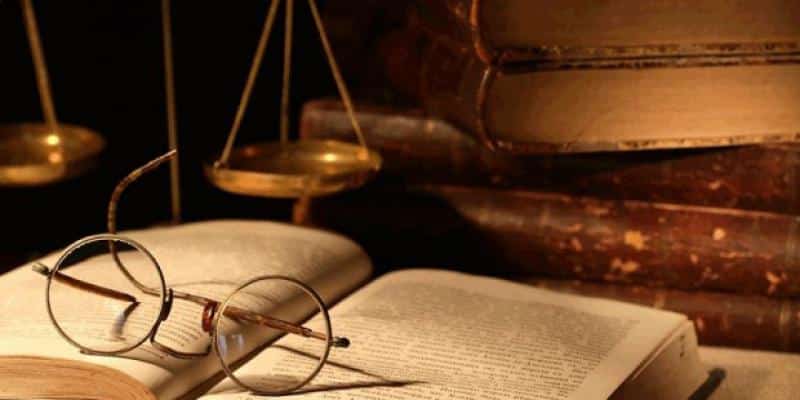 EĞİTİM VE KARİYER İMKANLARIZabıt Kâtipliği dalından mezun olanlar; ilk derece (hukuk, ceza, idare ve vergi)  mahkemeleri, bölge (adliye ve idare) mahkemeleri, yüksek mahkemeler, Adalet Bakanlığı (merkez ve taşra) teşkilatı, cumhuriyet başsavcılıkları, ceza infaz (cezaevi ve tutukevleri) kurumlarında istihdam edilirken yüksek seçim ve seçim kurulları ile noterlikler, hukuk ve avukatlık büroları, bankalar ve sigorta şirketleri ile kamu ve özel kurumların hukuk ile ilgili birimlerinde de iş bulabilmektedirler.   Mesleki ortaöğretimden sonra, yükseköğrenimde Adalet Meslek Yüksekokulu ile meslek yüksekokulların adalet programlarına sınavsız olarak geçebilmektedirler. Meslek yüksekokulunu bitirenler, dikey geçiş ile lisans programlarına devam edebilirler, ÖSYM tarafından yapılan dikey geçiş sınavında başarılı oldukları takdirde hukuk fakültesine dikey geçiş yapabilirler. Zabıt kâtibi olarak görev yapan memurların;  Adalet Bakanlığı ile Anadolu Üniversitesi Rektörlüğü arasında imzalanan protokol doğrultusunda, Anadolu Üniversitesi Açık Öğretim Fakültesi Adalet Meslek Eğitimi Ön lisans programına sınavsız kayıt imkânları bulunmaktadır. Bu programda kontenjan sınırlaması yoktur. Açık öğretim ve meslek yüksekokulların ön lisans eğitimlerini tamamlayanlar, sınavsız olarak Anadolu Üniversitesi Açık öğretim Fakültesinin İktisat, İşletme ve Kamu Yönetimi lisans programlarına kayıt yaptırabilirler.    Zabıt kâtibi ile infaz ve koruma personeli olarak görev yapan memurlar; kurumlarının meslek eğitim merkezlerinde hizmet içi eğitim faaliyetlerine katılarak görevde yükselme eğitimi sonunda başarılı oldukları takdirde ve diğer şartları da taşımaları koşuluyla zabıt kâtibi ise şef, yazı işleri müdürü, şube müdürü ve idare müdürü; infaz ve koruma memuru ise infaz ve koruma baş memuru, idare memuru ve çalıştığı kurumun müdür yardımcısı veya müdürü olabilmektedir.     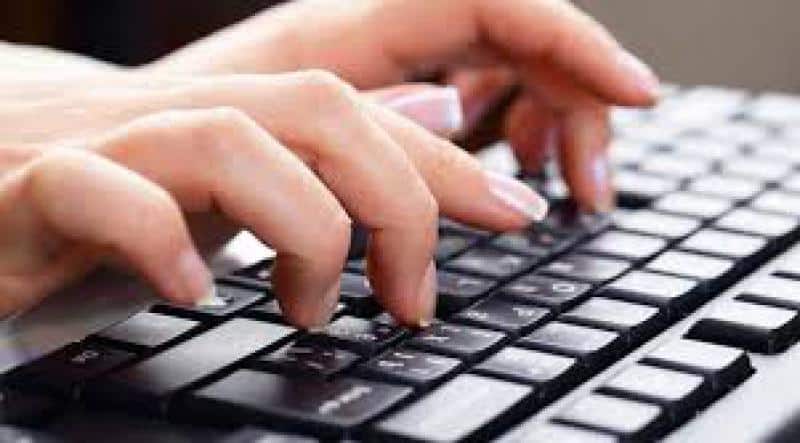 ALANIN ALTINDA YER ALAN MESLEKLERZabıt Kâtipliğiİnfaz ve KorumaOKULUMUZDA OKUTULAN DALZabıt Katipliği